Протокол № 3заседания членов Совета саморегулируемой организации «Союз дорожно- транспортных строителей «СОЮЗДОРСТРОЙ»г. Москва                                                                        « 26 » марта  2024 годаМесто проведения: Российская Федерация, город Москва, улица Профсоюзная, д.84/32, корп. 1, помещение IX, комната 5Время проведения: 10.00-10.45Форма проведения: совместное присутствиеПрисутствовали члены Совета:Богатырев Геннадий Олегович – Заместитель генерального директора АО «Дороги и Мосты», Вагнер Яков Александрович – Генеральный директор ООО «Стройсервис», Васильев Юрий Эммануилович – Генеральный директор ООО «МИП «МАДИ-ДТ», Гордон Семен Лазаревич – Генеральный директор ООО «Лагос», Данилин Алексей Валерьевич – Исполнительный директор АО «Сефко», Кошкин Альберт Александрович – Президент «СОЮЗДОРСТРОЙ», Любимов Игорь Юрьевич – Генеральный директор ООО «СК «Самори», Носач Павел Николаевич - АО «ДСК «АВТОБАН»  (по доверенности), Хвоинский Леонид Адамович – Генеральный директор «СОЮЗДОРСТРОЙ».Из девяти членов Совета приняли участие девять. В соответствии с пунктом 9.3 Устава Саморегулируемой организации «Союз дорожно-транспортных строителей «СОЮЗДОРСТРОЙ», заседание Совета считается правомочным, если на нём присутствует более половины членов Совета. Кворум имеется.Со вступительным словом к собравшимся обратился Президент Союза Кошкин Альберт Александрович, который предложил избрать Председательствующим на заседании Совета члена Совета - Хвоинского Леонида Адамовича и Секретарем заседания Совета кандидатуру Попова Ярополка Владиславовича. Решили: избрать Председателем заседания Совета члена Совета - Хвоинского Леонида Адамовича и Секретарем заседания Совета Попова Ярополка Владиславовича.Голосовали:За – 9 голосов, против – нет, воздержался – нет.Председательствующий предложил утвердить повесткуПовестка дня:Рассмотрение вопроса о принятии в члены СРО «СОЮЗДОРСТРОЙ» и присвоении уровней ответственности членам СРО «СОЮЗДОРСТРОЙ», в соответствии со статьей 55.16 Градостроительного Кодекса Российской Федерации.О наградах СРО «СОЮЗДОРСТРОЙ».Голосовали:	За – 9 голосов, против – нет, воздержался – нет.По первому вопросу: слово имеет генеральный директор «СОЮЗДОРСТРОЙ» Хвоинский Леонид Адамович – на основании заявления и предоставленных данных, предлагаю принять в члены СРО «СОЮЗДОРСТРОЙ» ООО «Империя-Групп».  По заключению комиссии по рассмотрению заявления, документы полностью соответствуют требованиям, установленным в «СОЮЗДОРСТРОЙ».Решили: принять в члены «СОЮЗДОРСТРОЙ» ООО «Империя-Групп». Присвоить уровни ответственности:На основании присвоенного уровня ответственности, сформировать   компенсационный фонд возмещения вреда. Присвоить право осуществлять строительство, реконструкцию, капитальный ремонт объектов капитального строительства в отношении объектов капитального строительства (кроме особо опасных, технически сложных и уникальных объектов капитального строительства, объектов использования атомной энергии) в отношении организации - члена Союза: ООО «Империя-Групп».Голосовали:За – 9 голосов, против – нет, воздержался – нет.По второму вопросу: слово имеет генеральный директор «СОЮЗДОРСТРОЙ» Хвоинский Леонид Адамович - заслуги в области транспортного строительства, предлагаю рассмотреть возможность награждения Нагрудным знаком «За вклад в транспортное строительство» III степени – Маркова Максима Викторовича – генерального директора Ассоциации Саморегулируемая организация «Объединение строительных организаций транспортного комплекса».Решили: В соответствие с пунктами 2 и 6 Положения о Нагрудном знаке «За вклад в транспортное строительство», за многолетний добросовестный труд и значительный вклад в развитие транспортного строительства, наградить Нагрудным знаком «За вклад в транспортное строительство» III степени – Маркова Максима Викторовича – генерального директора Ассоциации Саморегулируемая организация «Объединение строительных организаций транспортного комплекса».Голосовали:За – 9 голосов, против – нет, воздержался – нет. 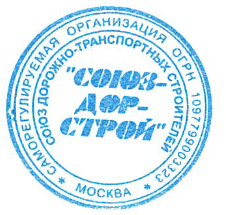 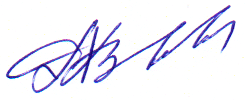 Председатель Совета                                                                 Хвоинский Л.А.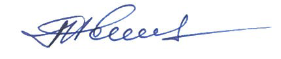 Секретарь Совета                                                                              Попов Я.В.П/ПНаименование организацииКФ возмещения вредаКФ дог. обязательств1ООО «Империя-Групп»До 90 млн. руб.(1 уровень ответственности члена СРО)Не заявляют